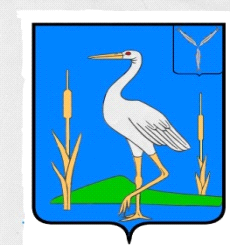 АДМИНИСТРАЦИЯ БОЛЬШЕКАРАЙСКОГО МУНИЦИПАЛЬНОГО ОБРАЗОВАНИЯРОМАНОВСКОГО МУНИЦИПАЛЬНОГО РАЙОНАСАРАТОВСКОЙ ОБЛАСТИПОСТАНОВЛЕНИЕ №18от  04.05.2023 года                                        c. Большой КарайО внесении изменений в постановление №25 от 21.05.2021г. «Об утверждении административного регламентапредоставления муниципальной услуги«Назначение пенсии за выслугу лет лицам,замещавшим должности муниципальной службы»Руководствуясь Федеральным законом от 27 июля 2010 года №210-ФЗ «Об организации предоставления государственных и муниципальных услуг» ,Постановлением Правительства РФ №1067 от 15.06.2022г. «О случаях и сроках использования биометрических персональных данных, размещенных физическими лицами в единой информационной системе персональных данных, обеспечивающей обработку, включая сбор и хранение, биометрических персональных данных, их проверку и передачу информации о степени их соответствия предоставленным биометрическим персональным данным физического лица",Федеральным законом от 29.12.2020г №479-ФЗ «О внесении изменений в отдельные законодательные акты Российской Федерации»,Федеральным законом от 29.12.2022г.№572-ФЗ «Об осуществлении идентификации и (или) аутентификации физических лиц с использованием биометрических персональных данных, о внесении изменений в отдельные законодательные акты Российской Федерации и признании утратившими силу отдельных положений законодательных актов Российской Федерации», ПОСТАНОВЛЯЮ:   1.Внести в постановление №25 от 21.05.2021г. «Об утверждении административного регламента предоставления муниципальной услуги «Назначение пенсии за выслугу лет лицам, замещавшим должности муниципальной службы» следующие изменения: 1)Добавить в пункт Особенности взаимодействия с заявителем при предоставлении муниципальной услуги подпункты 2.9 ,2.9.1,2.9.2 следующего содержания:«2.9 В целях предоставления муниципальной услуги установление личности заявителя может осуществляться в ходе личного приема посредством предъявления паспорта гражданина российской Федерации либо иного документа,удостоверяющего личность,в соответствии с законодательством Российской Федерации или посредством идентификации и аутентификации с использованием информационных технологий.2.9 1 Идентификация физического лица осуществляется, в том числе без его личного присутствия органами местного самоуправления в случаях, установленных федеральными законами, актами Правительства Российской Федерации и иными принятыми в соответствии с ними нормативными правовыми актами, путем установления и проверки достоверности сведений о нем с использованием:1) информации о степени соответствия предоставленных биометрических персональных данных физического лица соответствующим векторам единой биометрической системы, содержащимся в единой биометрической системе;2) сведений о физическом лице, биометрические персональные данные которого содержатся в единой биометрической системе, размещенных в единой системе идентификации и аутентификации, в порядке, установленном Правительством Российской Федерации.2.9.2  Аутентификация физического лица осуществляется органами местного самоуправления одним из следующих способов путем проверки принадлежности этому физическому лицу идентификаторов посредством сопоставления их:1) со сведениями о физическом лице, размещенными в единой системе идентификации и аутентификации, а также на основании информации о степени соответствия предоставленных биометрических персональных данных физического лица векторам единой биометрической системы, содержащимся в единой биометрической системе, по указанным идентификаторам;2) со сведениями о физическом лице, размещенными соответственно в государственной информационной системе персональных данных государственного органа, информационной системе персональных данных органа местного самоуправления, информационной системе персональных данных Центрального банка Российской Федерации, информационной системе персональных данных организации финансового рынка, иной организации, или индивидуального предпринимателя, или нотариуса, а также на основании информации о степени соответствия предоставленных биометрических персональных данных физического лица векторам единой биометрической системы, содержащимся в единой биометрической системе, по указанным идентификаторам.»   2) Добавить подпункт 2.22 пункта Требования, учитывающие особенности предоставления муниципальной услуги в электронной форме и МФЦ следующего содержания:« 2.22 Идентификация и аутентификация  заявителя могут осуществляться  посредством :единой системы идентификации и аутентификации или иных государственных информационных систем, если такие государственные информационные системы в установленном Правительством Российской Федерации порядке обеспечивают взаимодействие с единой системой идентификации и аутентификации, при условии совпадения сведений о физическом лице в указанных информационных системах;единой системы идентификации и аутентификации и единой системы персональных данных, обеспечивающей обработку, включая сбор и хранение, биометрических данных, их проверку и передачу информации о степени их соответствия предоставленным биометрическим персональным данным физического лица.»     2.Обнародовать настоящее постановление в установленном порядке.     3. Контроль за исполнением настоящего постановления оставляю за собой.    Глава Большекарайского   муниципального образования                                     Н.В.Соловьева